Художественно – эстетическое развитие.КОНСУЛЬТАЦИЯ ДЛЯ РОДИТЕЛЕЙ«НЕТРАДИЦИОННЫЕ СПОСОБЫ РИСОВАНИЯ»При «Рисовании мятой бумагой» ребенок мнет кусочек бумаги в ладошке, затем прикладывает смятую бумагу к штемпельной подушечке с краской в мисочке, и наносит оттиск на бумагу. Для изменения цвета берутся другие мисочка и бумага.  При  «Рисовании свечой”  получаются  “Картинки-загадки” .  Маленькой тонкой свечкой,  можно церковной,  рисуем на белом листе,  а затем тонируем  лист акварельной краской  любого  цвета.  Изображение, прорисованное свечой ,  не прокрашивается,  и  создаются причудливые узоры. Есть еще один очень интересный и  необычный способ рисования.   Он называется “Монотипия”.  Это, когда рисовать нужно только на одной половинке листа,  а другую просто к нему припечатать и получится целая картинка.  Например,  как мы будем рисовать бабочку.  У нее две пары крыльев.  На одной из них  (не важно – на правой или на левой)  мы быстро нарисуем обычные цветные пятна или кляксы любой формы.  А другую пару крыльев мы припечатаем сверху и разгладим ладошками.Есть еще второй способ  “Монотипии”. Особенно удачным и целесообразным мы считаем использование этого способа при обучении детей рисованию пейзажей и сюжетному рисованию,  т. к. это отличный способ смешивания красок  и  быстрого получение нужного фона. В обоих случаях краска наносится на предварительно смоченную водой поверхность листа кляксовым способом.  Затем сверху накладывается другой лист и все разглаживается.  В процессе разглаживания краски смешиваются,  вливаясь одна в другую,  и получаются новые цвета и оттенки.  В результате припечатывания одного листа к другому вместо одной красочной картинки получается две.  И второй лист ребенок может использовать как запасной,    на случай неудачи, может  порисовать на нем в свободное время,  а также дома.При  «Дорисовывании»  ребенку предлагают лист бумаги с нарисованными линиями. Но рисунок не закончен. Ребенок смотрит и представляет, от каких вещей или живых существ могут быть эти линии, и дорисовывает.  Очень развивает фантазию и воображение.Очень интересные рисунки получаются при сочетании техник: восковые мелки+акварель+гуашь+фломастеры.  Дети могут рисовать и кисточкой, и руками: и правой и левой, сочетая гуашь, краски акварельные, мелки и фломастеры.  После работы руки вытираются влажной  салфеткой, потом сухой.  Очень красивые и необычные работы получаются при «Рисовании по мокрой бумаге».  Для чего мы будем наносить краски на мокрую бумагу? Чтобы цвета получались прозрачные, размытые и смешивались друг с другом.Интересен метод «Мыльной  пены», которую добавляют в краски, разводят на стекле цветовые пятна и отпечатывают фон на лист бумаги.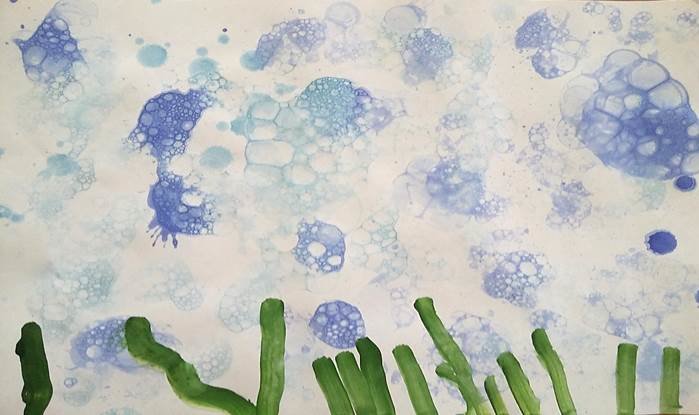 Рисуем поэтапно  птичку.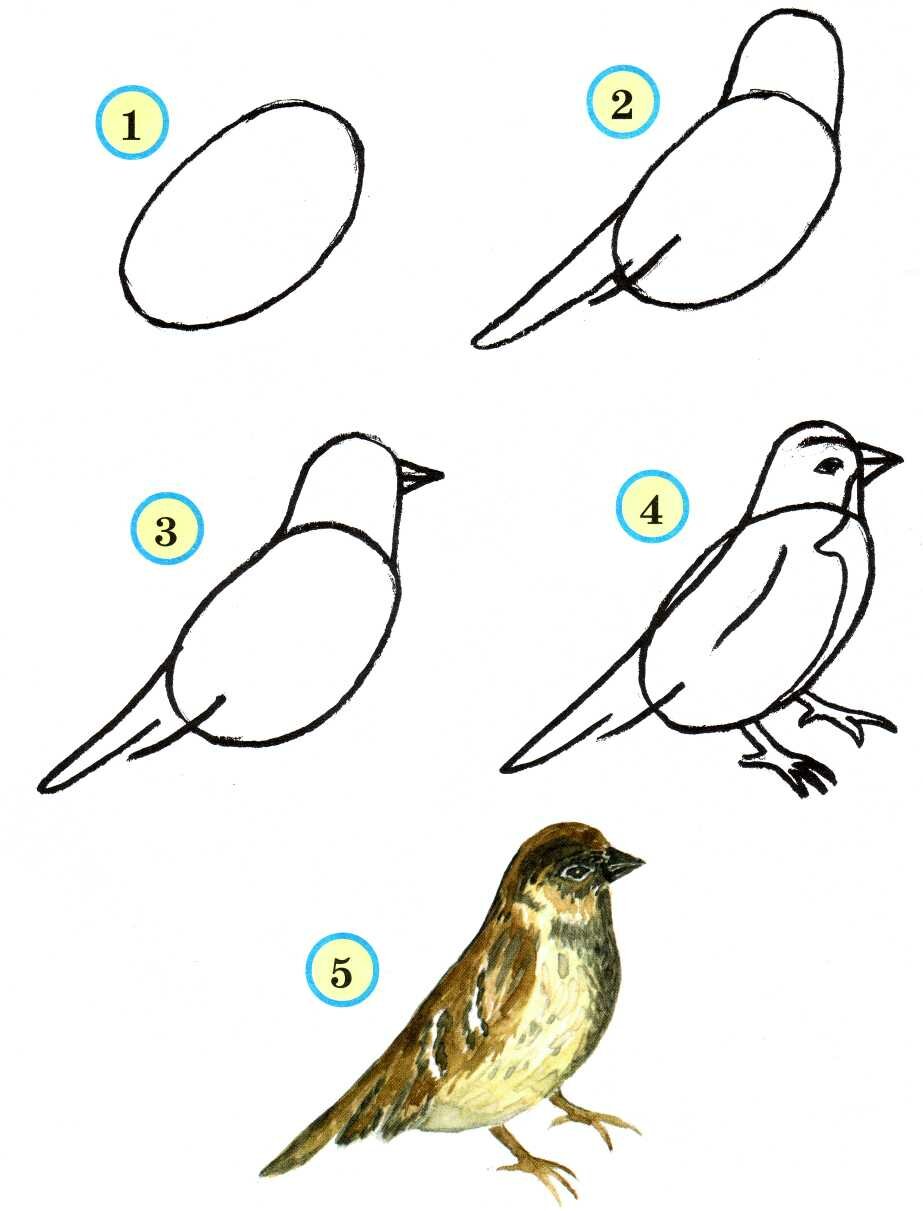 Раскрась бабочку. Бабочку можно раскрасить как фломастерами и карандашами, так и шариками пластилина разного цвета.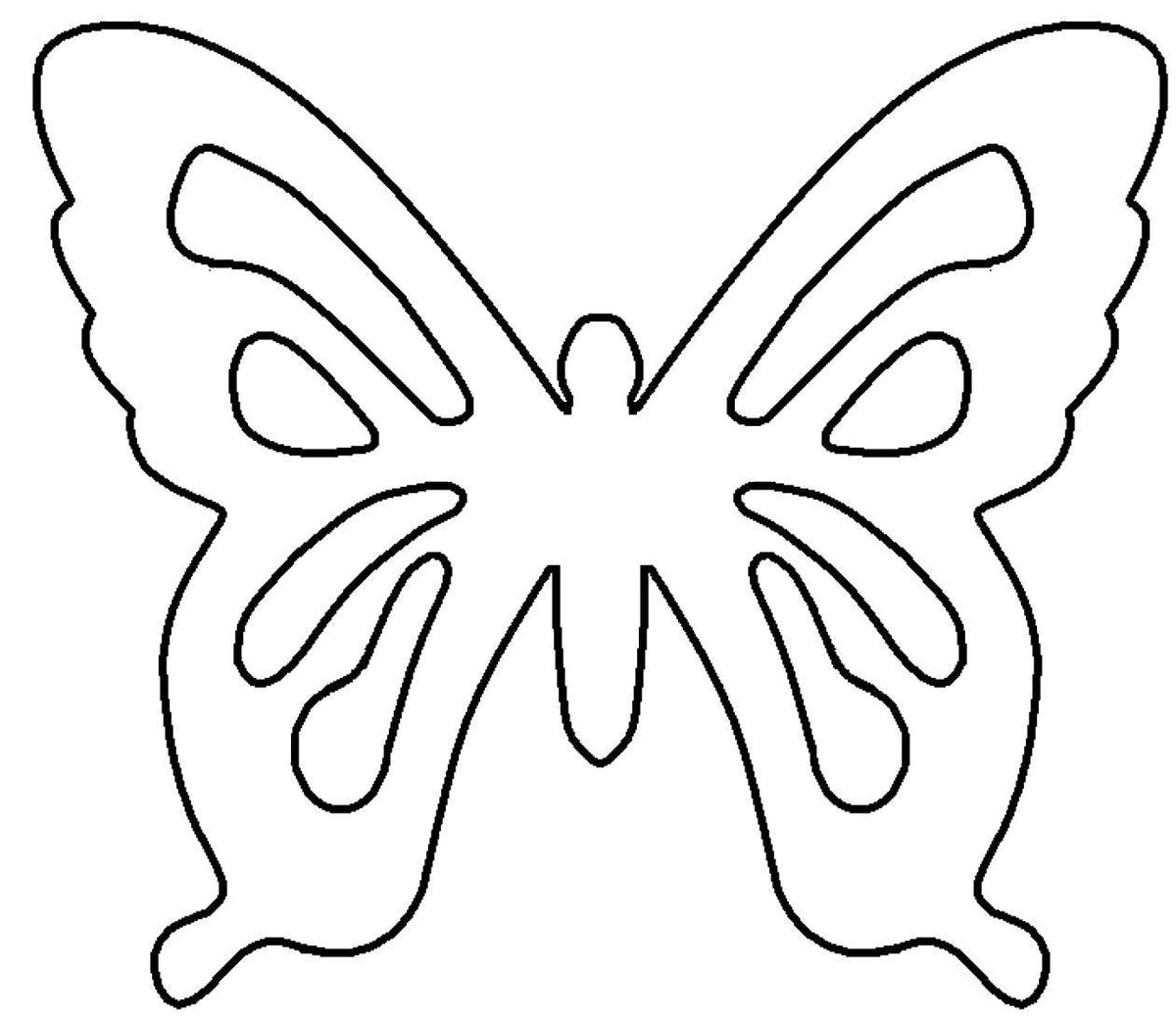 Делаем аппликацию мышка.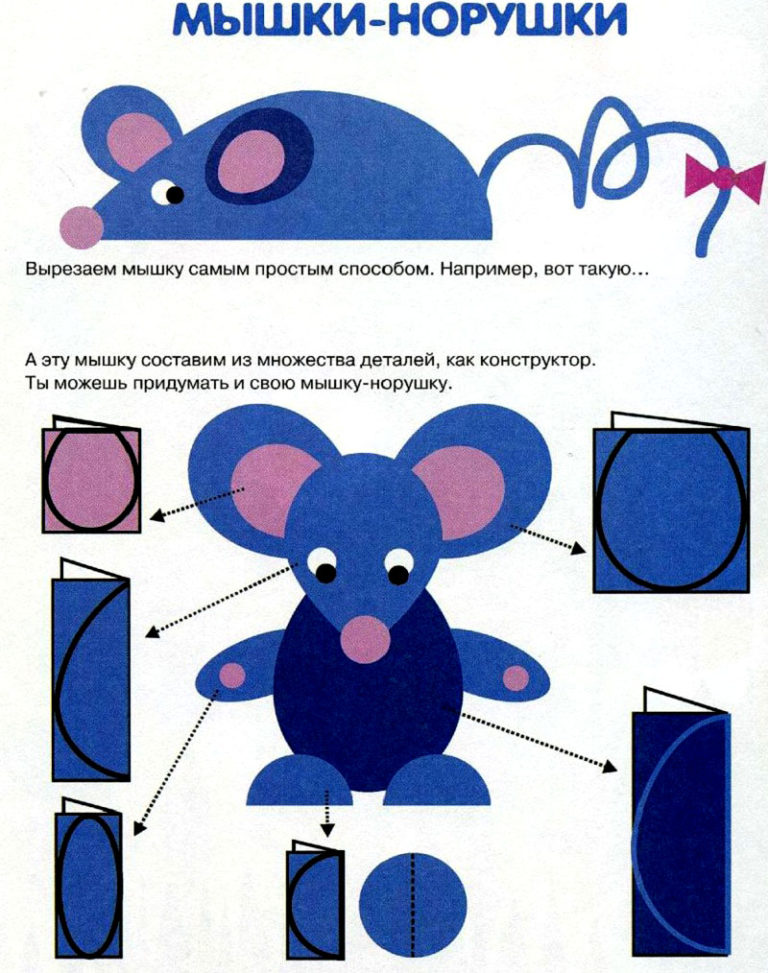 